Review of Artifacts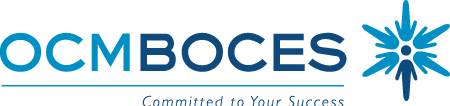 Review of ArtifactsArtifactWhat you seeWhat you don’t seeQuestions for when you meet with the teacherArtifactWhat you seeWhat you don’t seeQuestions for when you meet with the teacher